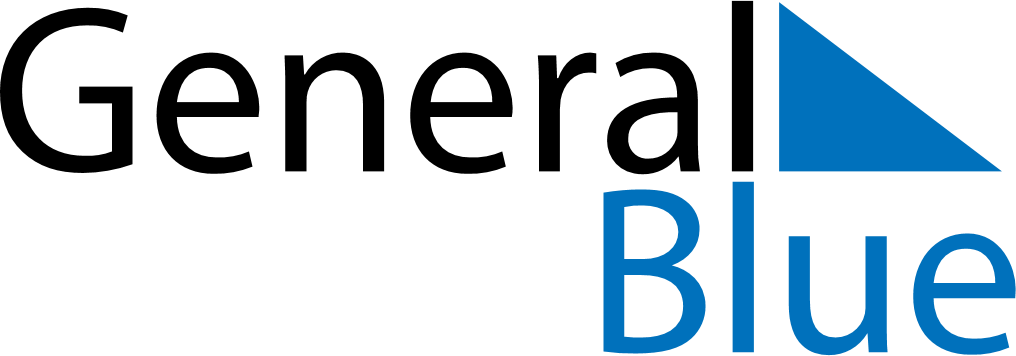 February 2023February 2023February 2023February 2023DominicaDominicaDominicaMondayTuesdayWednesdayThursdayFridaySaturdaySaturdaySunday12344567891011111213141516171818192021222324252526Carnival MondayCarnival Tuesday2728